Heilbronn, März 2018Bundesgartenschau Heilbronn 2019 ist eine BUGA der Vielfalt nächste Bundesgartenschau im Jahr 2019 in Heilbronn erstmals Garten- und StadtausstellungGrundstein für neues Stadtquartier in der InnenstadtAlle zwei Jahre heißt eine andere deutsche Stadt Gartenliebhaber willkommen und lädt sie zur Bundesgartenschau (BUGA) ein. Im Jahr 2019 kommt die BUGA nach 42 Jahren Pause wieder nach Baden-Württemberg. Heilbronn, eine kleine Großstadt am Neckar, begrüßt die Besucher vom 17. April bis 6. Oktober 2019 zu einem sommerlangen Fest im großen Garten mitten in der Stadt.Die Bundesgartenschau Heilbronn wagt Neues. Sie ist erstmals in der fast 
70-jährigen Geschichte der Bundesgartenschauen eine Garten- und Stadtausstellung. Unter dem Motto „Blühendes Leben.“ gehen große Gartenkunst und qualitätsvolle urbane Architektur eine Symbiose ein. Park- und Auenlandschaften am Wasser, Garten- und Blumenvielfalt verbinden sich mit einem Ensemble von kompakt gebauten Häusern. „Wir gehen mit unserer Bundesgartenschau neue Wege. In gewisser Weise ist sie ein Experiment, ein neues Format mit zusätzlichen Qualitäten“, sagte Hanspeter Faas, Geschäftsführer der Bundesgartenschau Heilbronn 2019 GmbH.Zentral im Bundesgartenschaugelände gelegen, bildet die Stadtausstellung zugleich den ersten Bauabschnitt des neuen Stadtquartiers Neckarbogen. Sie 
ist – und das ist ebenfalls ein Novum – zur Bundesgartenschau bereits bewohnt. Schon in den nächsten Wochen, rund ein Jahr vor Eröffnung der BUGA, ziehen die ersten Bewohner ein. Eingebettet in das Gartenschaugelände, sind die Häuser der Stadtausstellung in die BUGA integriert mit verschiedenen Ausstellungsbeiträgen und gastronomischen Angeboten. „Trotz dieses neuen Formats bleibt die Bundesgartenschau Heilbronn ganz klassisch ein lohnendes Ziel für Gartenliebhaber. Genauso interessant ist sie aber auch für Besucher, die sich für Stadtentwicklung und Wohnen in urbanem Raum interessieren“, sagt Faas. „Das Besondere an ihr ist ihre Vielfalt.“ Abendliche Wasserinszenierungen auf den Seen im BUGA-Gelände, begleitet von Licht und Musik. Farbenprächtige Blumenschauen in einer ehemaligen Stückguthalle. Weltweit einzigartige bionische Pavillons aus Holz und Carbonfaser, bei denen die Natur Pate stand, sind innovativer Blickfang im Grünen. Hoch hinaus geht es in der Stadtausstellung, wo das aktuell höchste Holzhaus emporragt. Mobilität, Digitalisierung, Ressourcenschonung sowie Materialien der Zukunft sind weitere Themen, die den Besuchern dort sympathisch leicht aufbereitet begegnen. Themengärten sowie mehr als ein Dutzend Gartenkabinette entführen in die Welt der Bienen, Pilze oder des Heilbronner Salzes. Auch der Neckar als Quelle für das blühende Leben in Heilbronn ist in die BUGA einbezogen. In neu geschaffenen Uferparks erleben die Besucher den Fluss in bisher einzigartiger Atmosphäre.Auch wer Spiel und Sport mag, kann sich auf der BUGA ausleben: Spielplätze am Wasser und am Sandstrand des Karlssees erwarten die jüngsten Besucher. Kletterwand, Beachvolleyballfeld und weitere Sportflächen animieren außerdem dazu, sich zu bewegen. Mit mehr als 5000 bunten und vielfältigen Veranstaltungen unterhält die Bundesgartenschau Heilbronn 2019 die Besucher 173 Tage lang. Musikdarbietungen und Open-Air-Konzerte, Tanz und Theater sowie Vorträge und Mitmachaktionen gestalten das tägliche Programm. Sie alle sind im Eintrittspreis inbegriffen. Heilbronn belebt mit der Bundesgartenschau eine 40 Hektar große ehemalige Gewerbebrache. Ursprünglich war das heutige BUGA-Gelände pulsierender Güter- und Warenumschlagsplatz mit Flusshafen und Güterbahnhof. Mit der Bundesgartenschau als Motor der Stadtentwicklung wandelt sich die Innenstadtfläche zu einer grünen Oase und nach der BUGA zu einem neuen lebendigen Stadtquartier. Weitere Informationen unter www.buga2019.dePressekontakt: Bundesgartenschau Heilbronn 2019 GmbH Suse Bucher-Pinell I Pressesprecherin Edisonstraße 25 I 74076 Heilbronn Tel.: 07131 / 27 14 - 158 suse.bucher-pinell@buga2019.de  I  www.buga2019.de 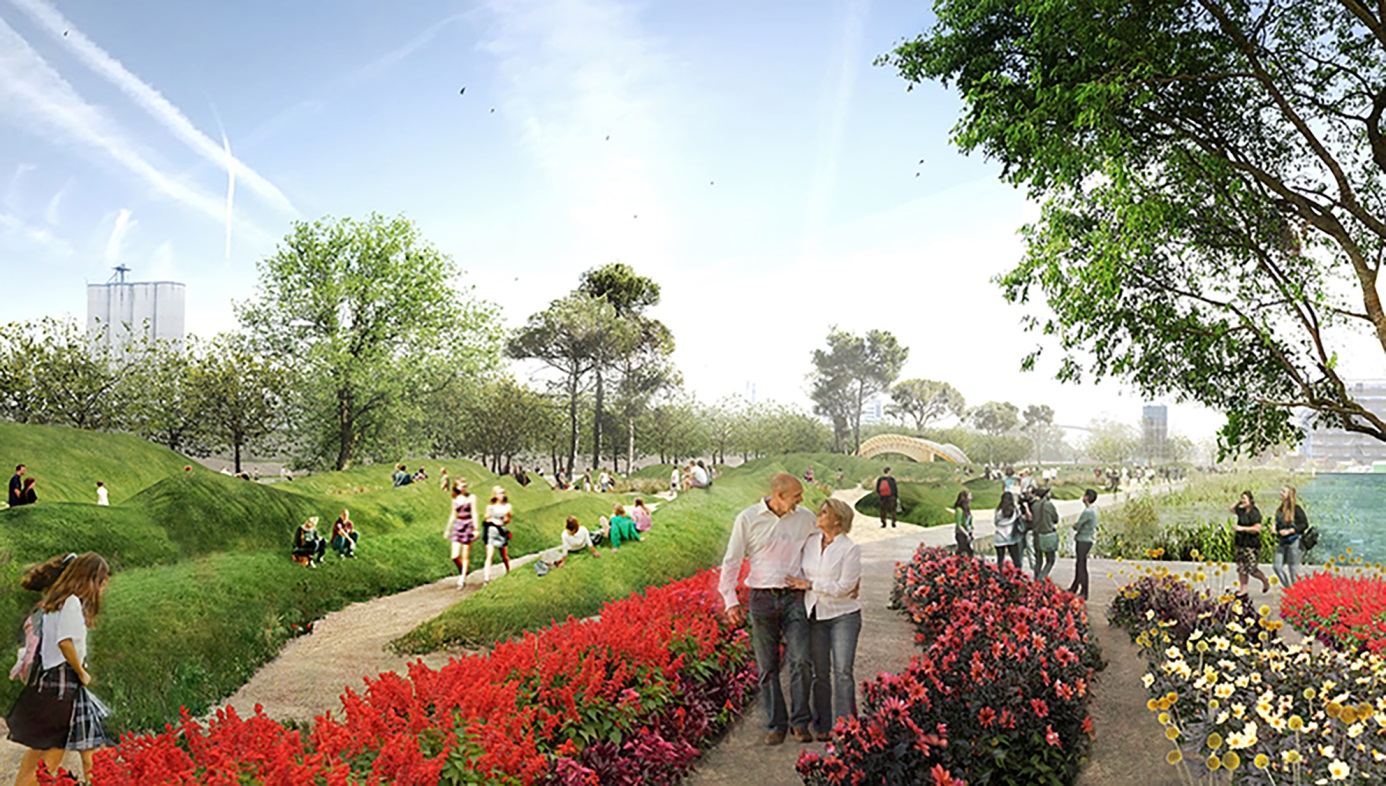 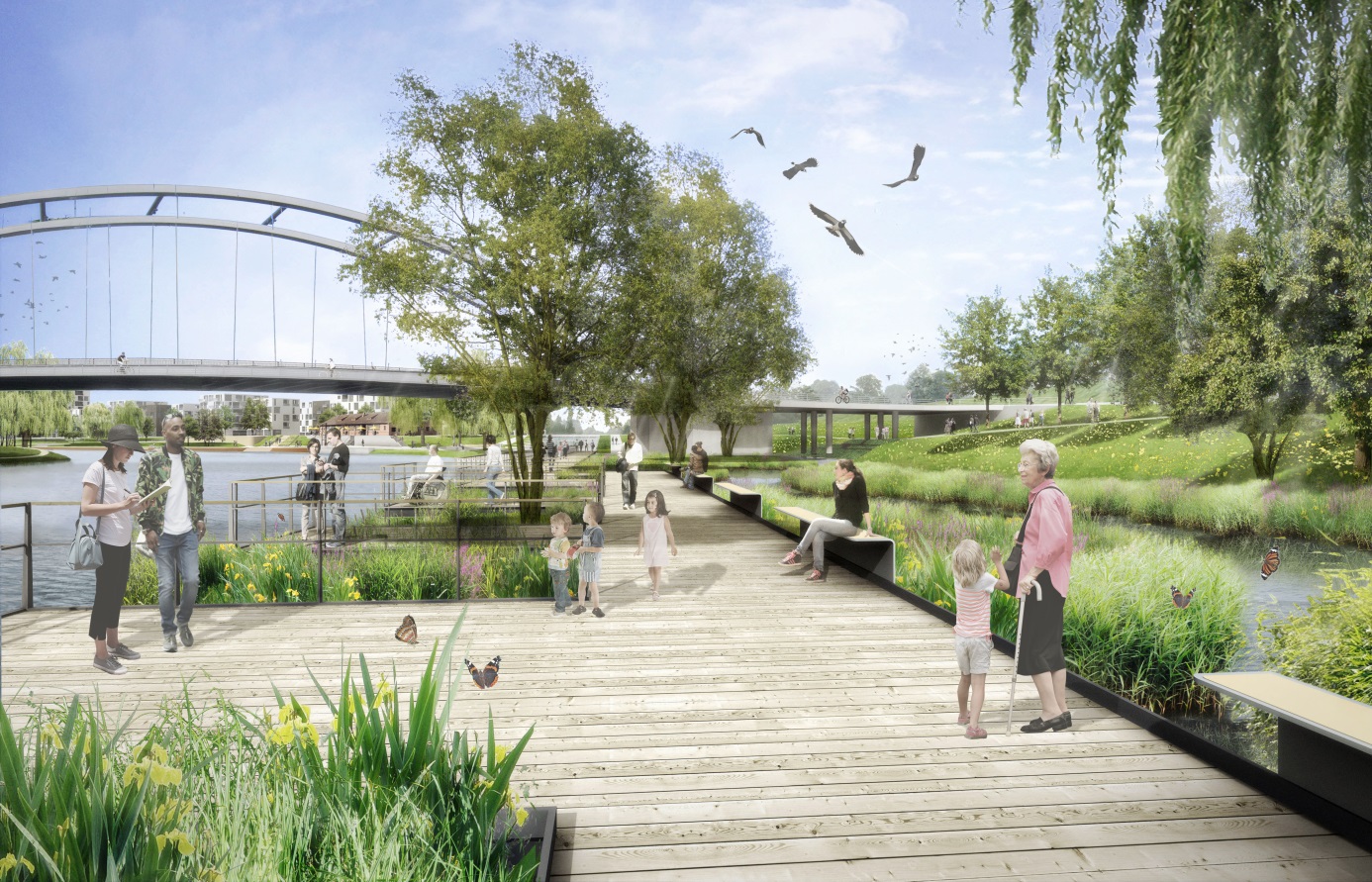 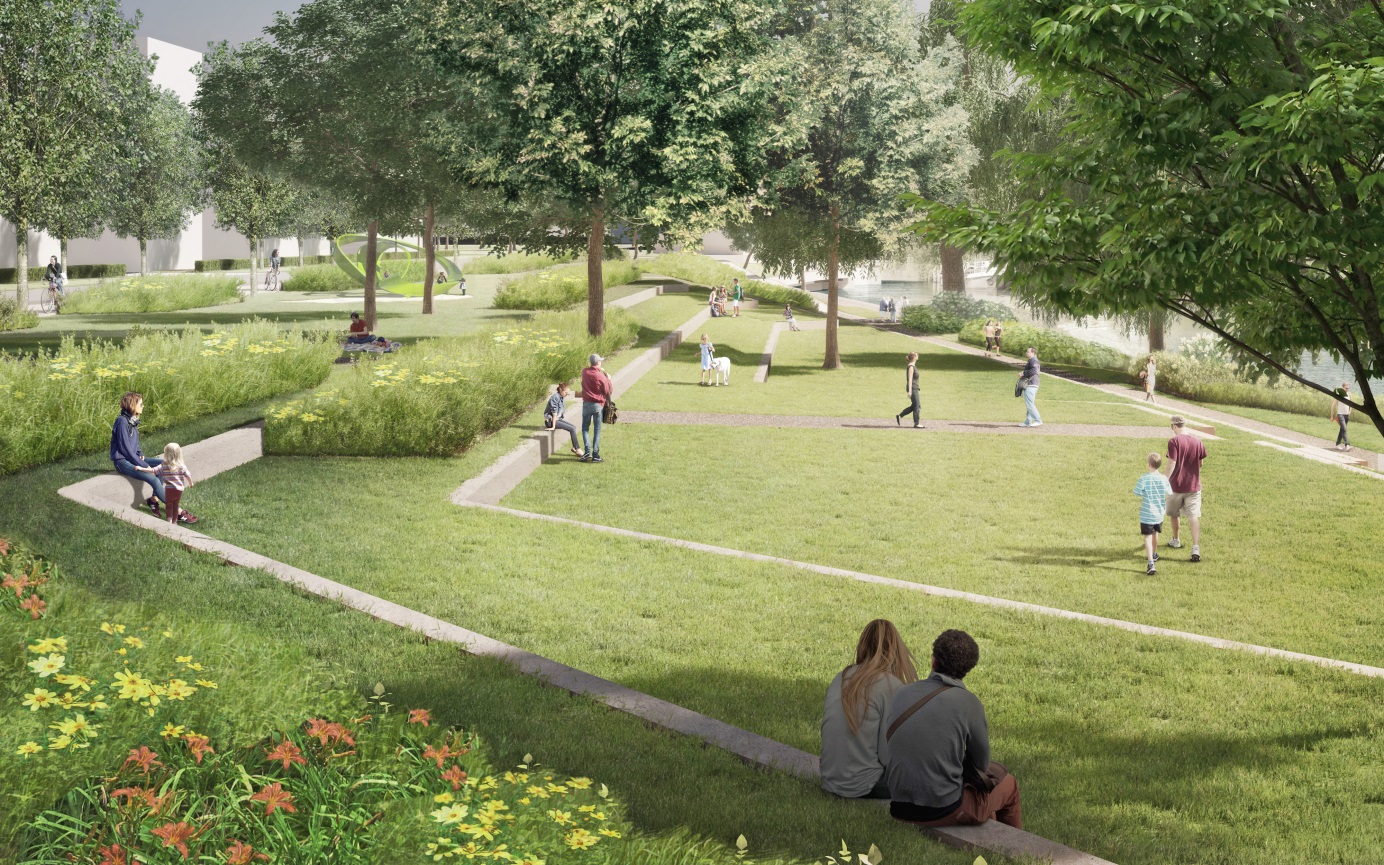 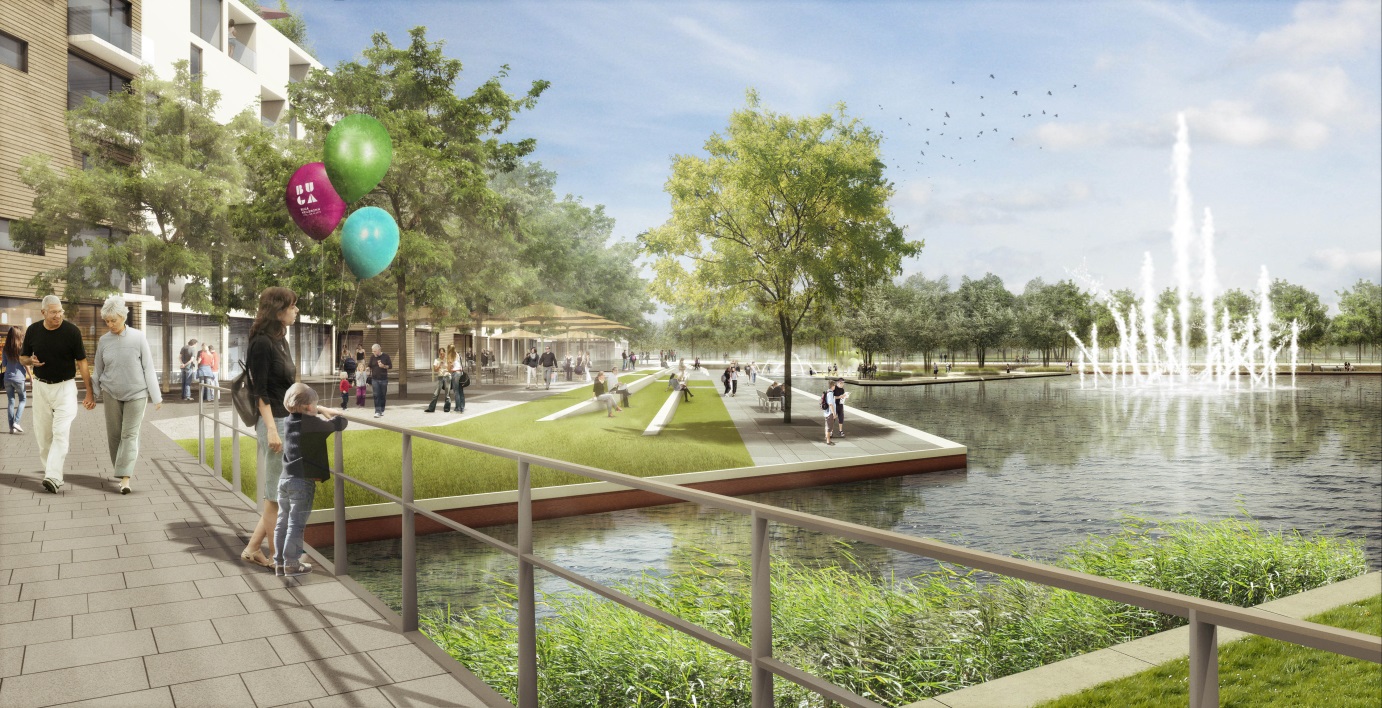 